Decoderwhere A =A and O = O and S =S and W = W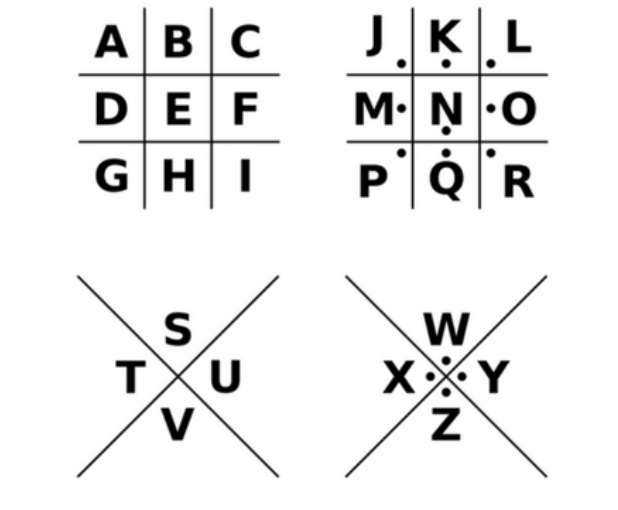 Shelesky et al, Escaping the Average Teaching Technique, STFM Annual Conference, 2019Decoderwhere A =A and O = O and S =S and W = WShelesky et al, Escaping the Average Teaching Technique,STFM Annual Conference, 2019